CALENDÁRIO DE POSTAGEM               MÊS: (4) JAN 2021      SEMANA 2Visualize artes e vídeos na área restrita ao cliente do site da Agência Articule, no link abaixo:https://www.agenciaarticule.com.br/cliente-cna-niteroi                                                                           
                                                    SEMANA 02 | MÊS 04                              DE 10 A 16 DE JANEIRO
Data
Horário
Formato
Tema/Assunto
Conteúdo
Legenda
Status12.JANTERÇA14:00ImagemCampanha 
Tamo TogetherArte 192
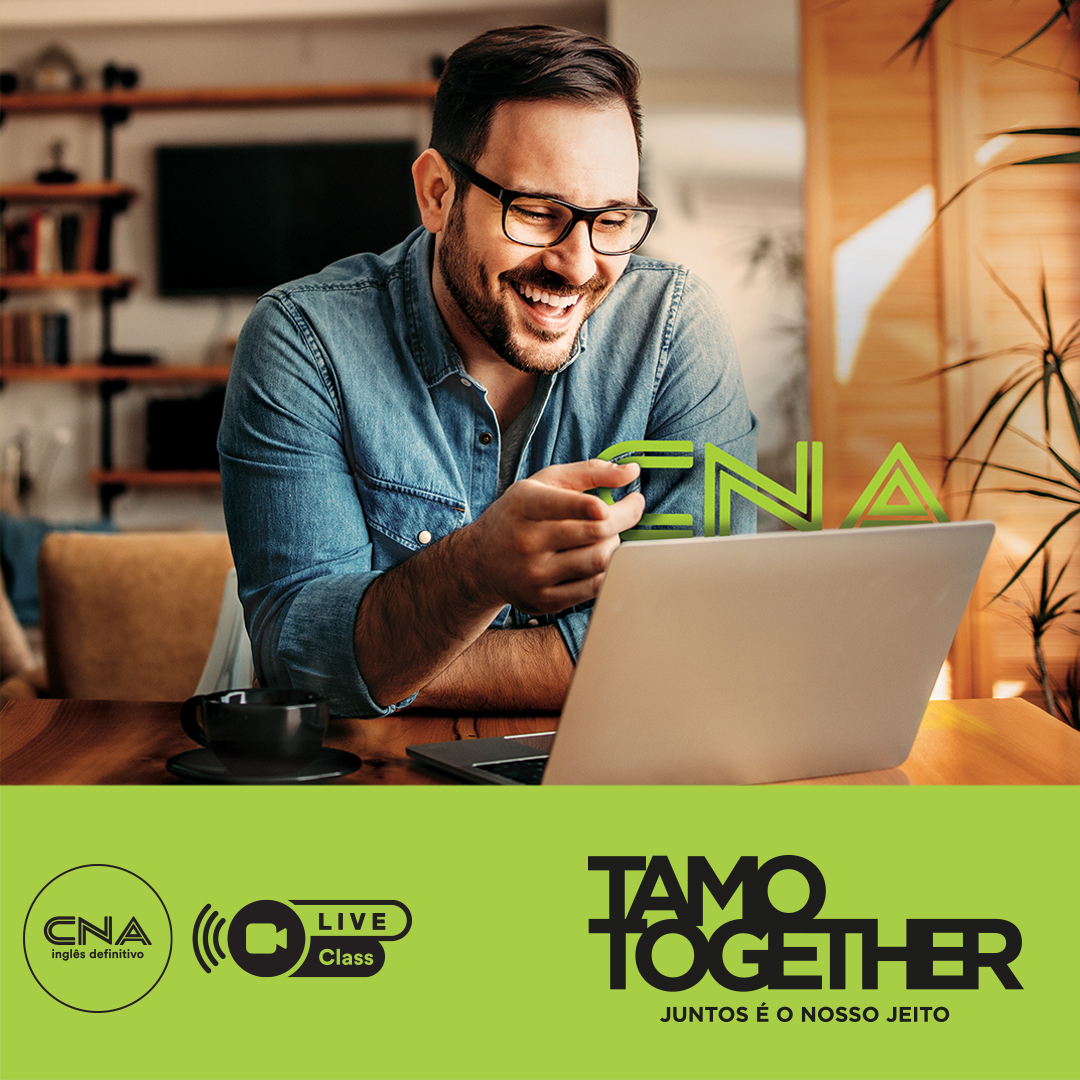 No CNA Live Class, você estuda online como se estivesse na sala de aula. Matricule-se agora na escola CNA perto de você.CNA NiteróiIcaraí: (21) 97159-9852 Piratininga: (21) 97430-5085 Fonseca: (21) 96721-3194 #TamoTogether #CNAeChilliBeansPOSTADO12.JANTERÇA14:00Storie
CarrosselCampanha 
Tamo TogetherArte 193 A


Arte 193 B
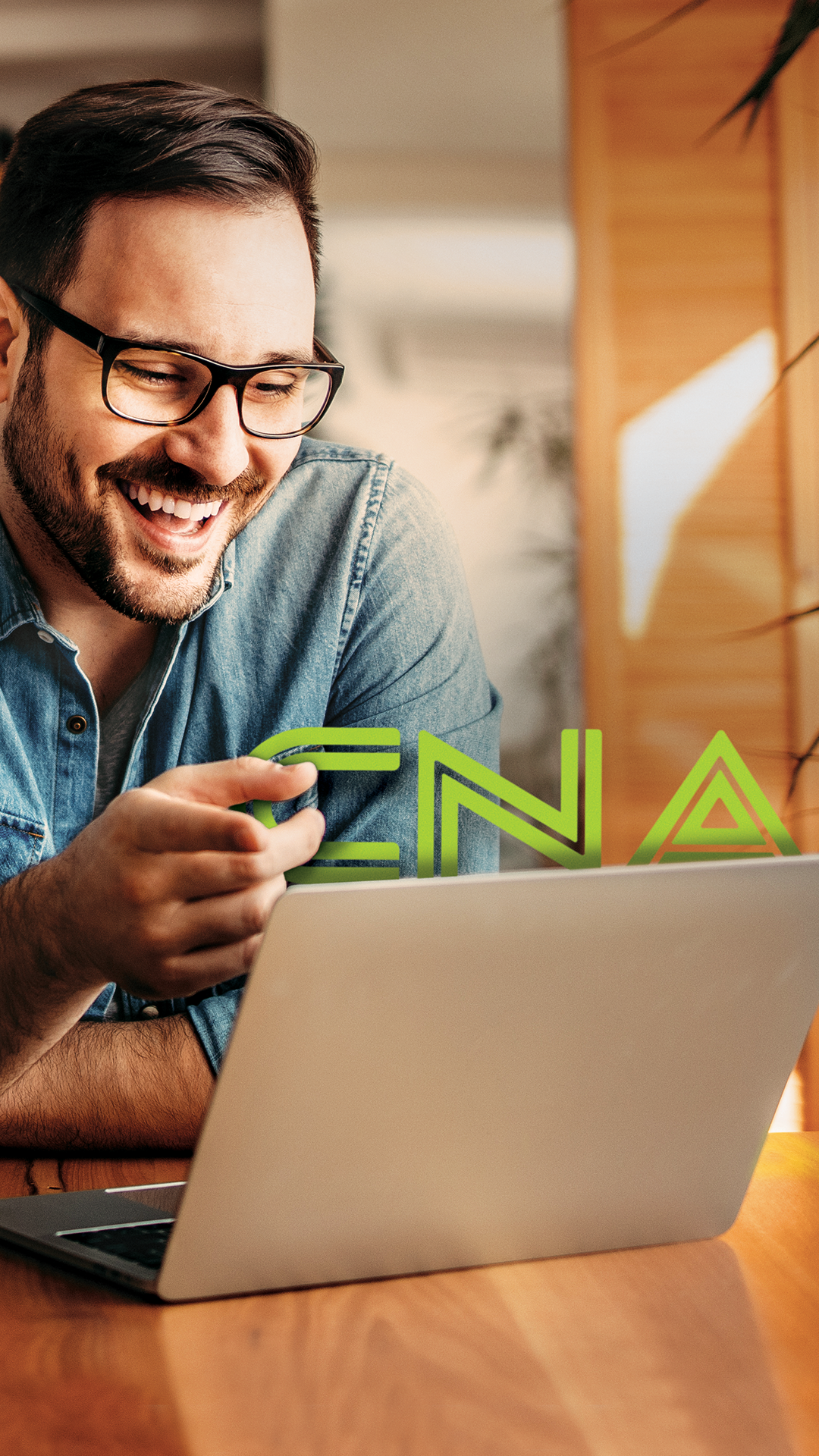 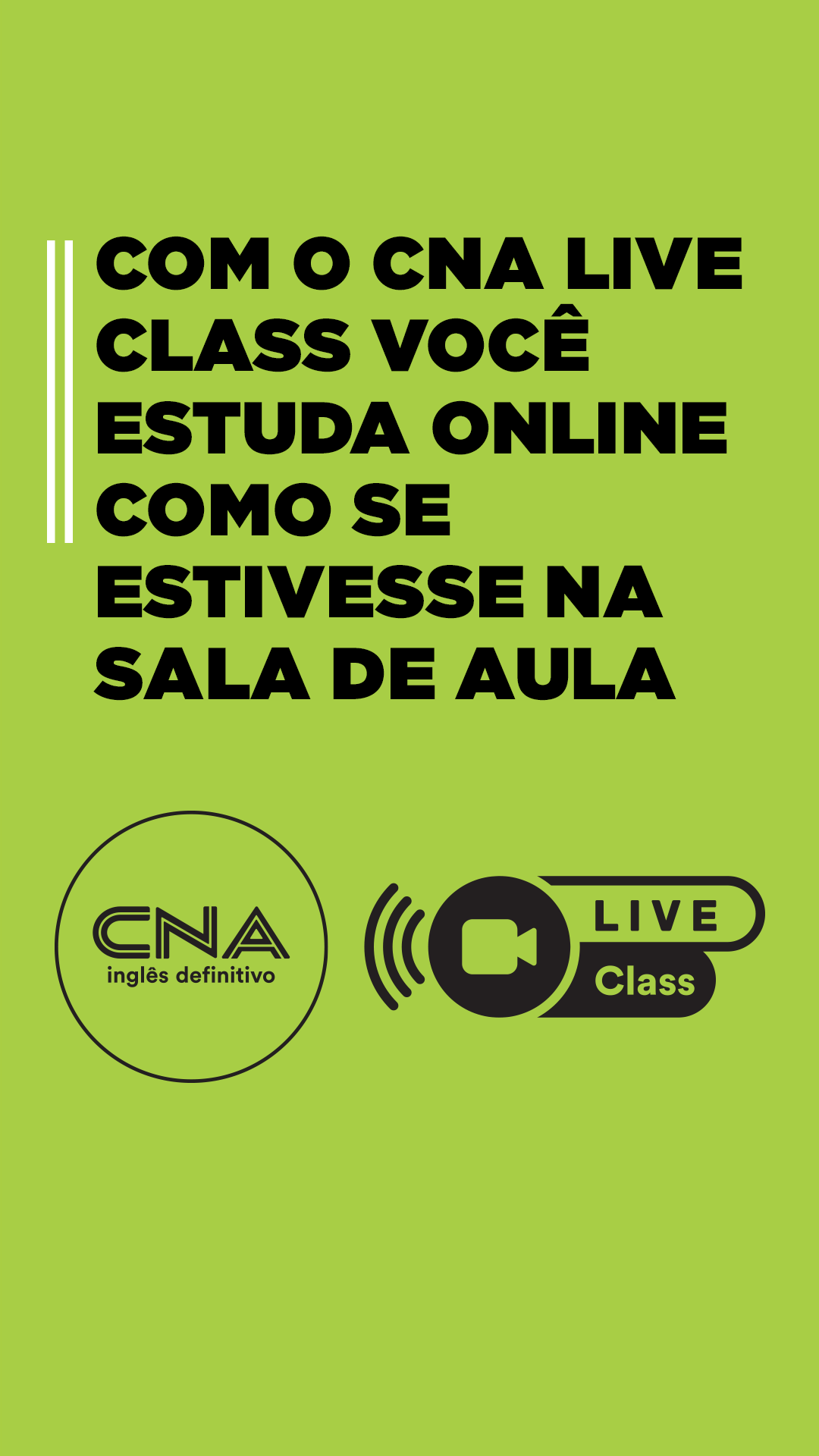 Arte 193 C
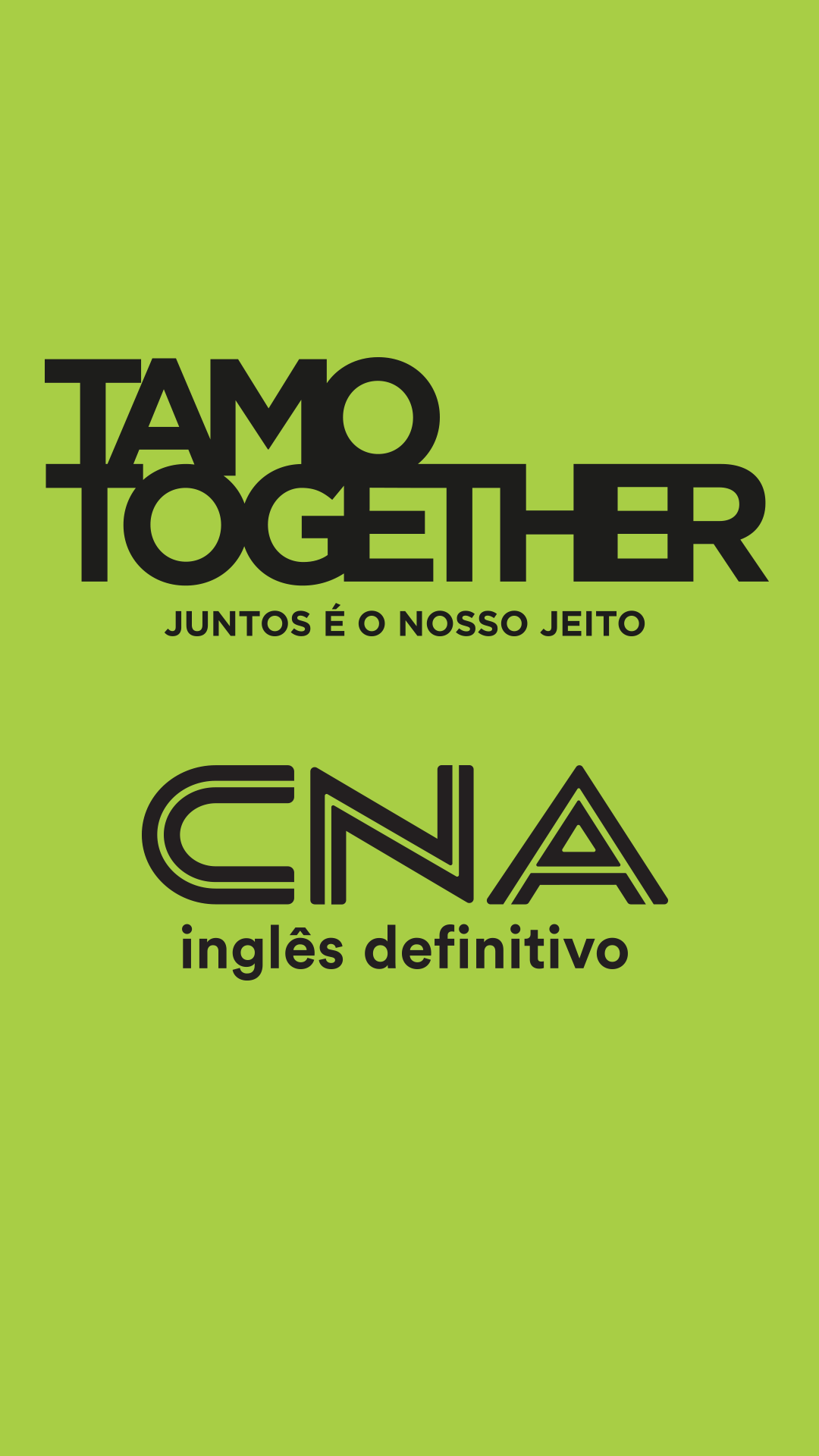 - x -POSTADO12.JANTERÇA20:00VídeoCampanha 
CNA e ChilliBeansVídeo 194
No CNA você aprende o idioma que tanto sonha e ainda leva para casa um lindo presente para aproveitar o verão. Seja presencial ou ao vivo pela internet, temos o formato de curso ideal para você! 
Matricule-se no CNA e curta seu verão de Chilli Beans.
Mais informações pelo WhatsApp:CNA NiteróiIcaraí: (21) 97159-9852 Piratininga: (21) 97430-5085 Fonseca: (21) 96721-3194 #TamoTogether #CNAeChilliBeans
*Promoção váida somente para novos alunos que efetuarem a matrícula entre os dias 04 de janeiro e 28 de fevereiro de 2021 ou enquanto durarem os estoques de óculos CNA e Chilli Beans.POSTADO12.JANTERÇA20:00VídeoStorieCampanha 
CNA e ChilliBeansVídeo Storie 195
- x -POSTADO13.JANQUARTA09:00VídeoAniversariante
Clear FariasVídeo 196
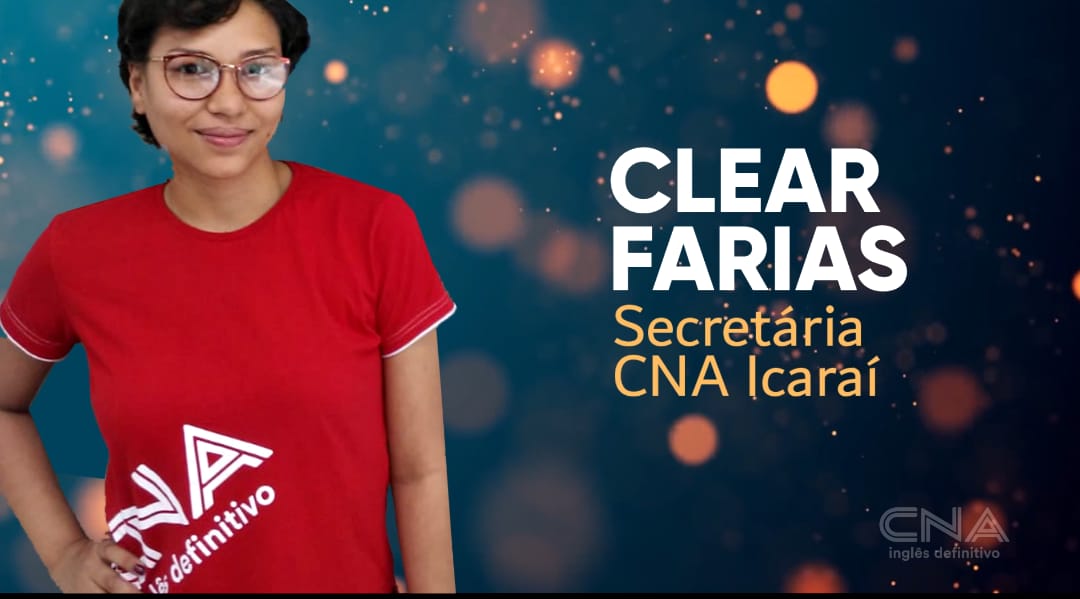 Hoje é dia dela. Nossa secretária do CNA Icaraí, Clear Farias. Ela é uma pessoa determinada, proativa e muito atenciosa com todos em sua volta. É muito bom tê-la conosco, Clear!

Toda a equipe do CNA Niterói deseja que este ano seja repleto de boas energias, saúde e sucesso! 
Happy Birthday! Feliz Cumpleaños!#TamoTogether #CNAPOSTADO13.JANQUARTA12:00VídeoCampanha 
Tamo Together
Vídeo 200
Matricule-se agora. 
CNA NiteróiIcaraí: (21) 97159-9852 Piratininga: (21) 97430-5085 Fonseca: (21) 96721-3194 #TamoTogether POSTADO13.JANQUARTA12:00Vídeo
StorieCampanha 
Tamo Together
Vídeo Storie 201
- x -POSTADO13.JANQUARTA19:00Vídeo
IGTVEmicida
Vídeo 199
Com a palavra: @emicida
#TamoTogether POSTADO14.JANQUINTA09:00VídeoAniversariante
Sebastian ReinaVídeo 197
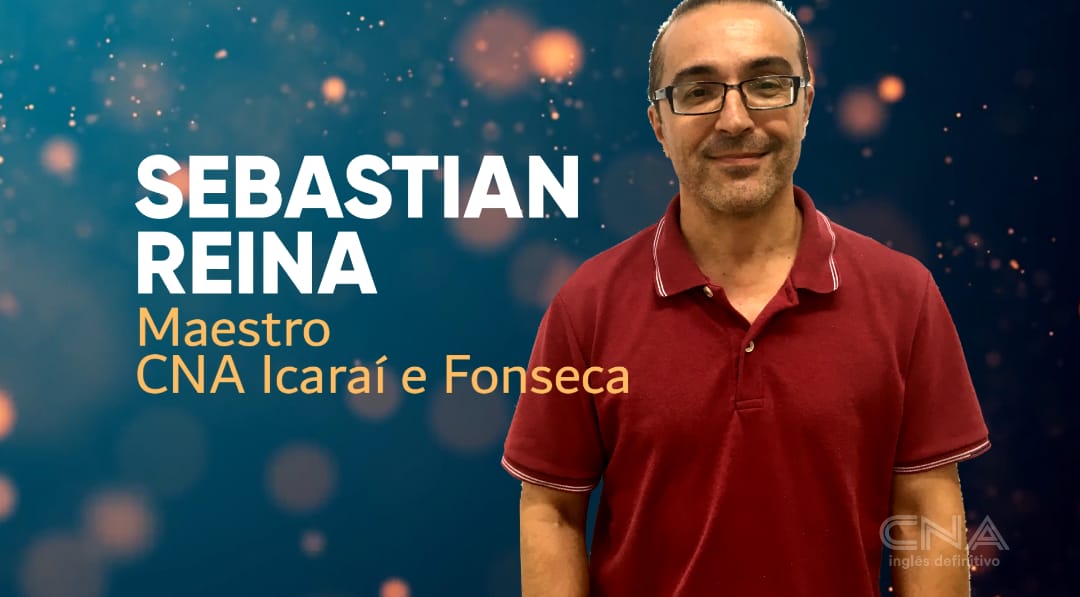 Hoje é dia dele. Nosso maestro do CNA Icaraí e Fonseca, Sebastian Reina. Dono de uma alegria contagiante e muito carismático, Sebastian é aquele que não mede esforços para que seus alunos aprendam além do idioma, muito da cultura espanhola.
Toda a equipe do CNA Niterói deseja que este ano seja repleto de boas energias, saúde e sucesso!
Happy Birthday! Feliz Cumpleaños!
#TamoTogether #CNAPOSTADO14.JANQUINTA11:00VídeoAniversariante
Kalina BazanteVídeo 198
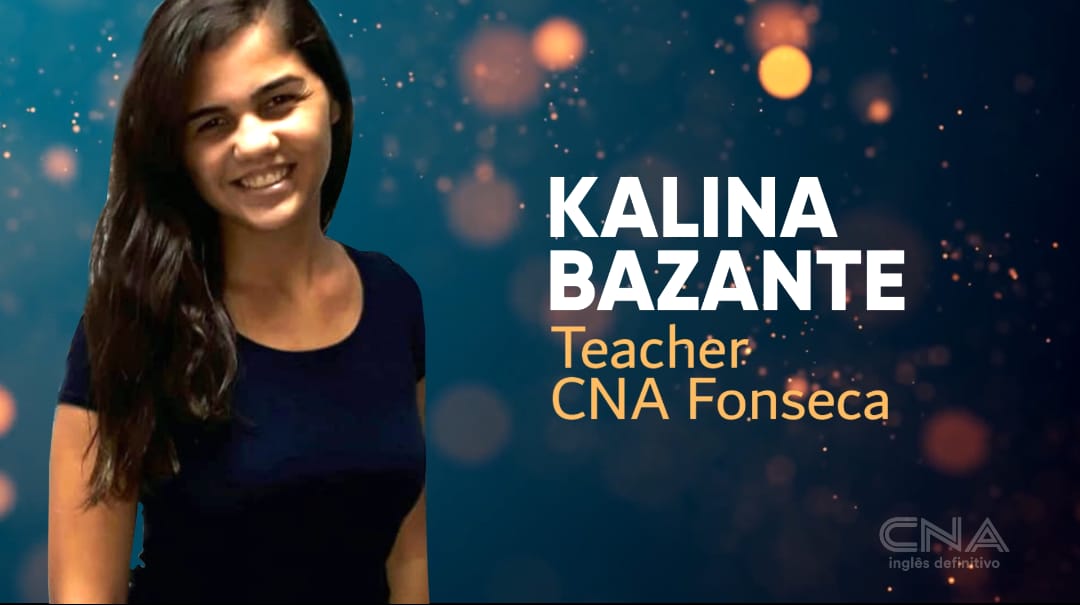 Hoje é dia dela. Kalina Bazante, English Teacher do CNA Fonseca.

As crianças adoram a Kalina. Mas com essa energia cativante, e sempre muito simpática e alegre, quem não ama?

Nós todos também adoramos estar com ela!!!

Kalina, toda a nossa equipe do CNA Niterói deseja que este ano seja repleto de boas energias, saúde e sucesso!
Happy Birthday! Feliz Cumpleaños!
#TamoTogether #CNAPOSTADO14.JANQUINTA18:00Carrossel AdultoCampanha 
Tamo TogetherArte 202 A

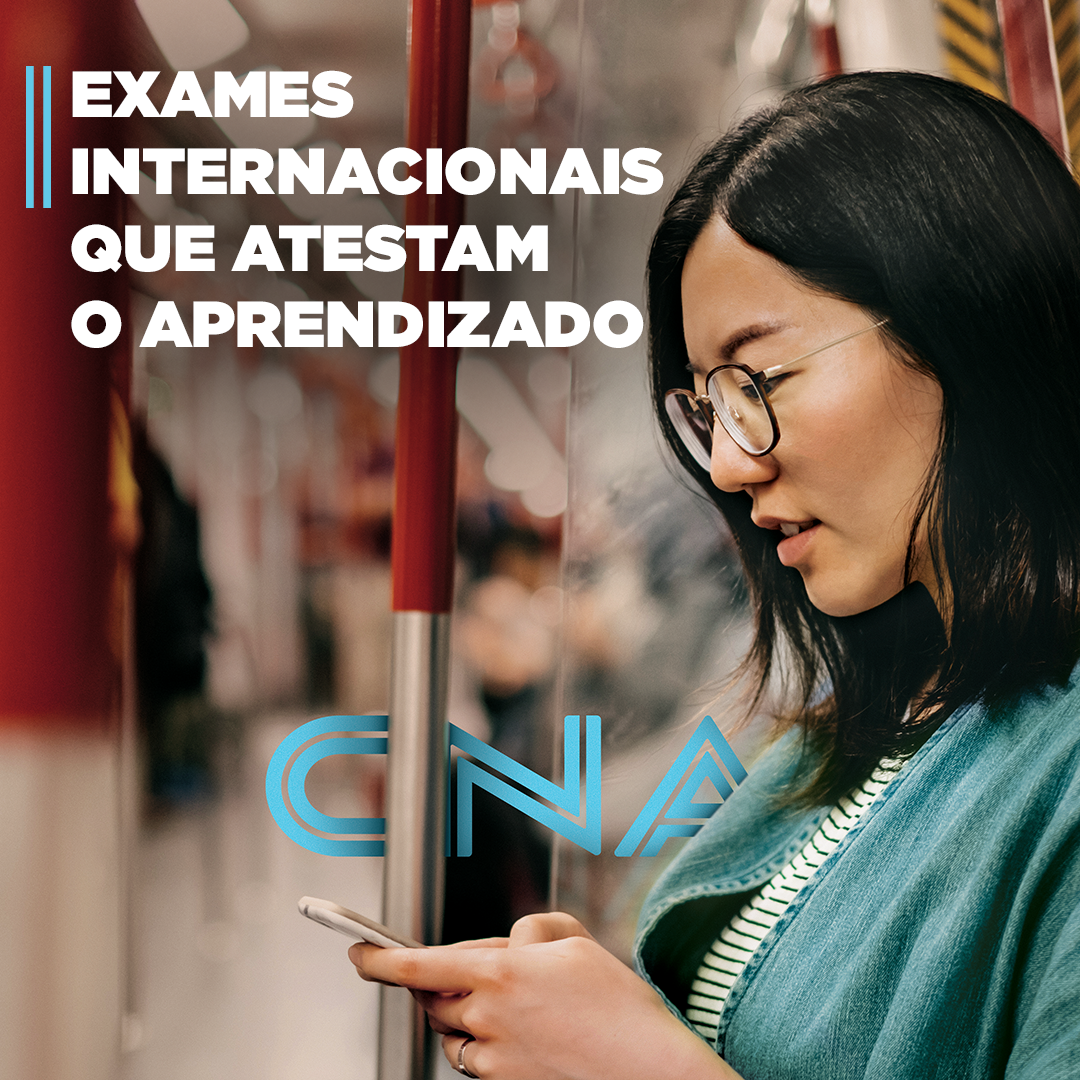 Arte 202 B
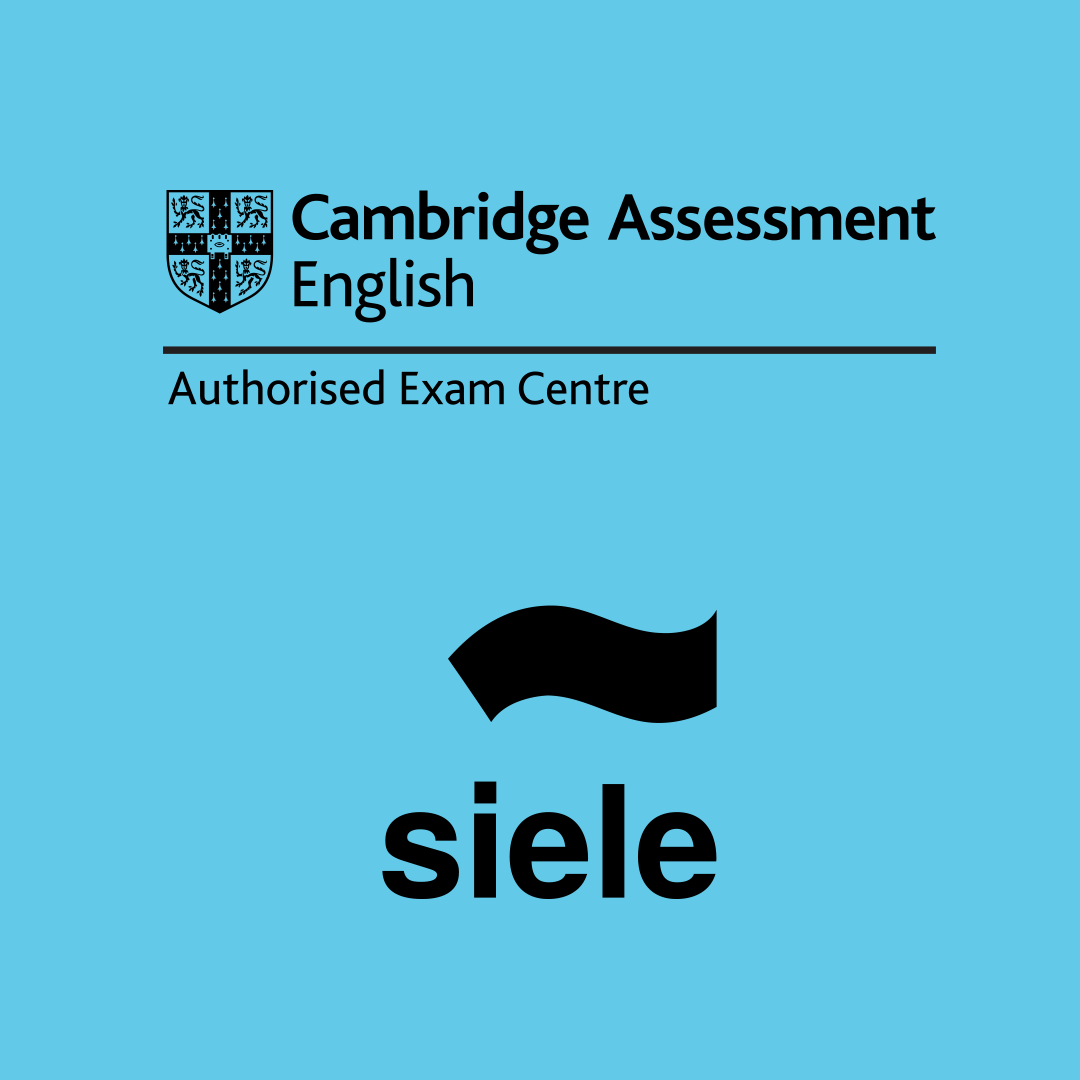 Arte 202 C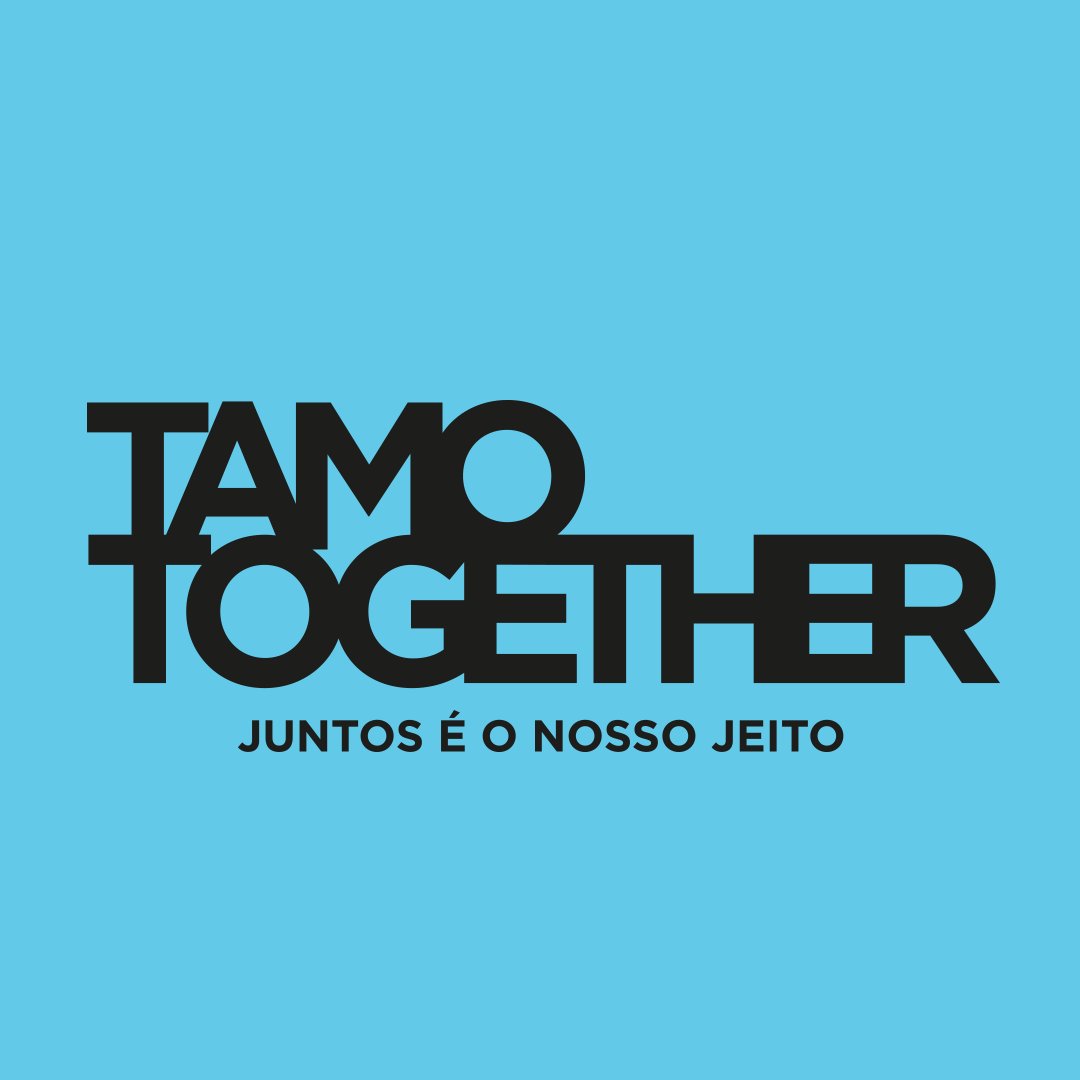 Arte 202 D
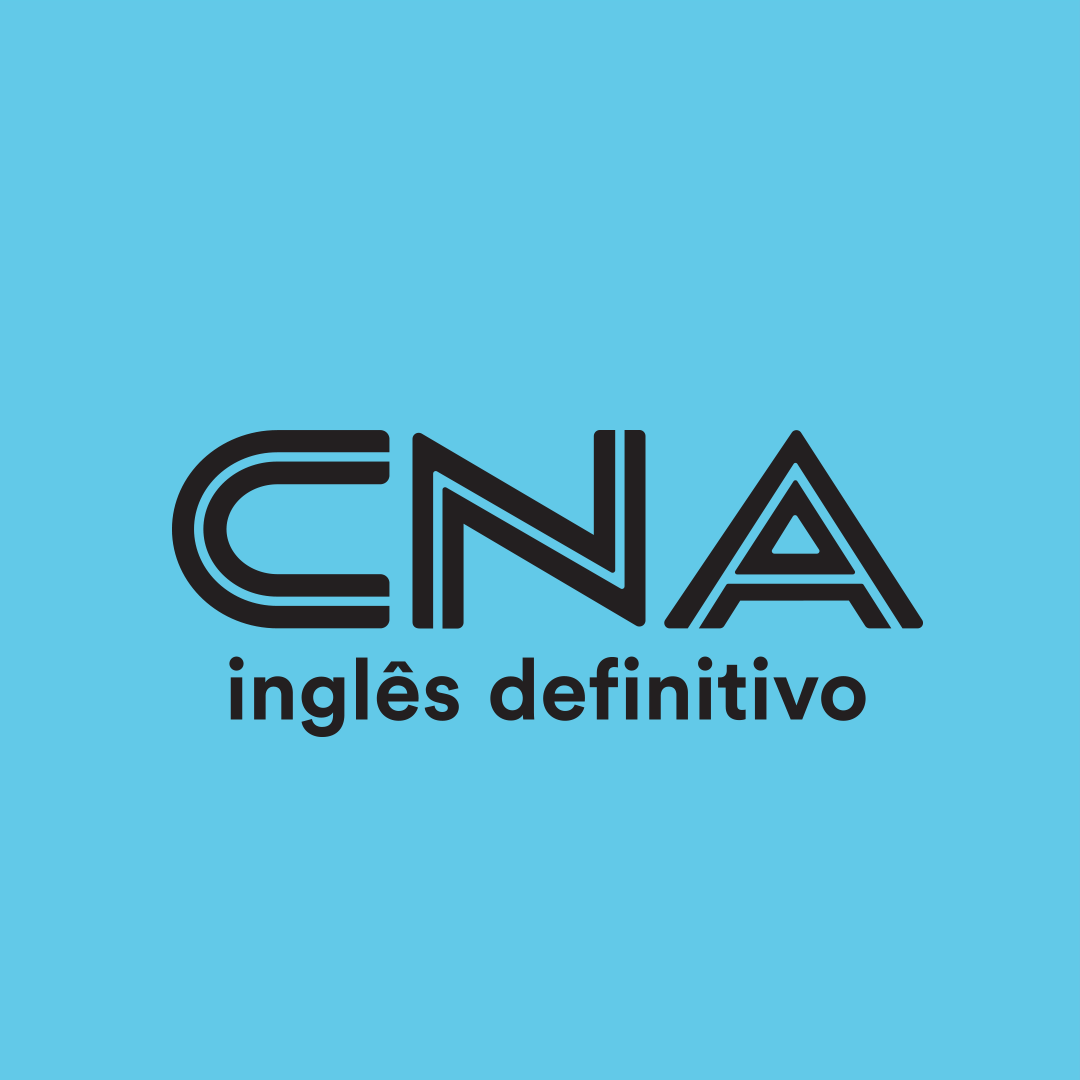 No CNA, você tem a oportunidade de ser reconhecido com exames internacionais que atestam o aprendizado. Matricule-se agora. 
CNA NiteróiIcaraí: (21) 97159-9852 Piratininga: (21) 97430-5085 Fonseca: (21) 96721-3194 #TamoTogether POSTADO14.JANQUINTA18:00Storie
Carrossel AdultoCampanha 
Tamo TogetherArte 204 A

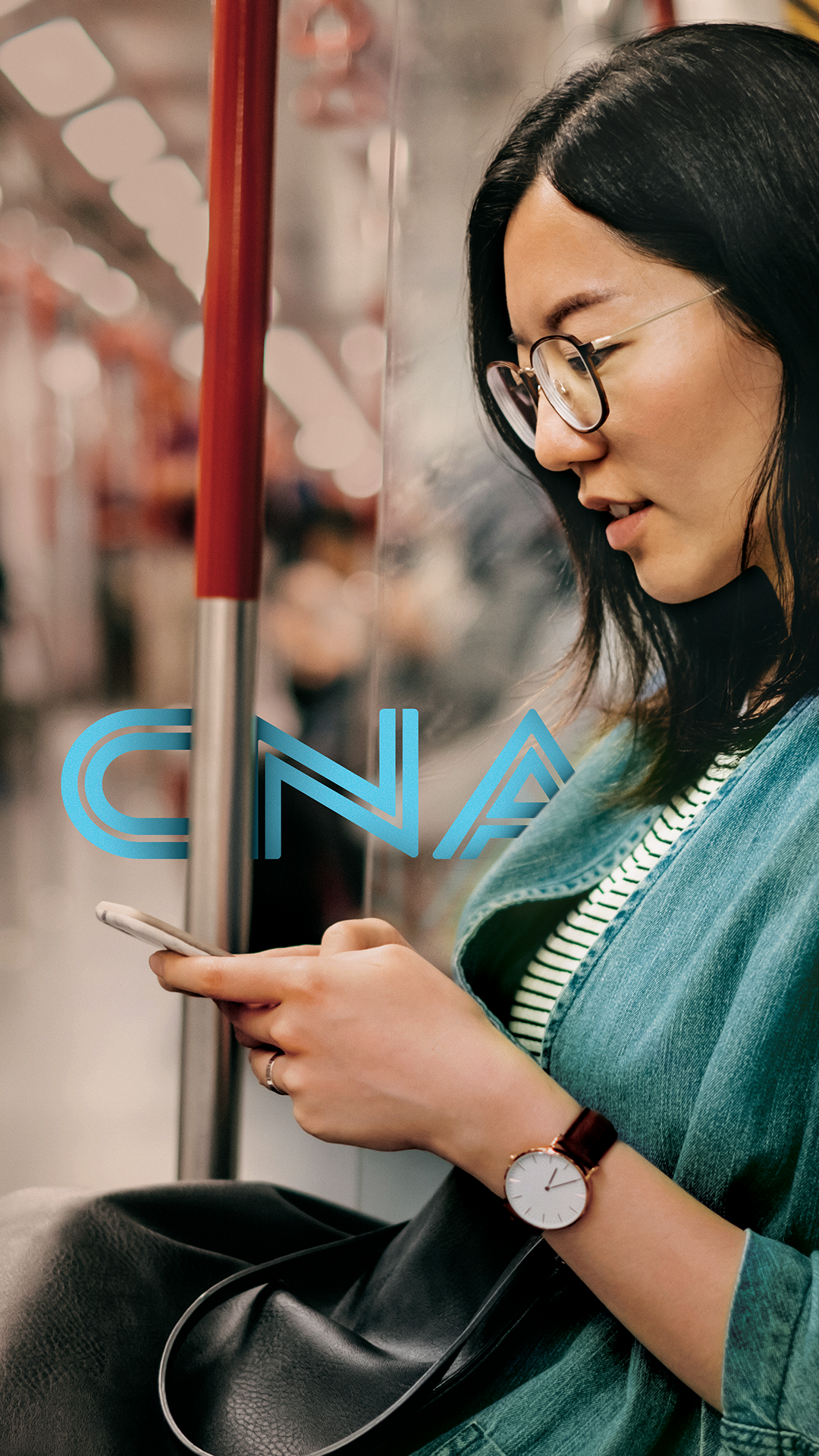 Arte 204 B
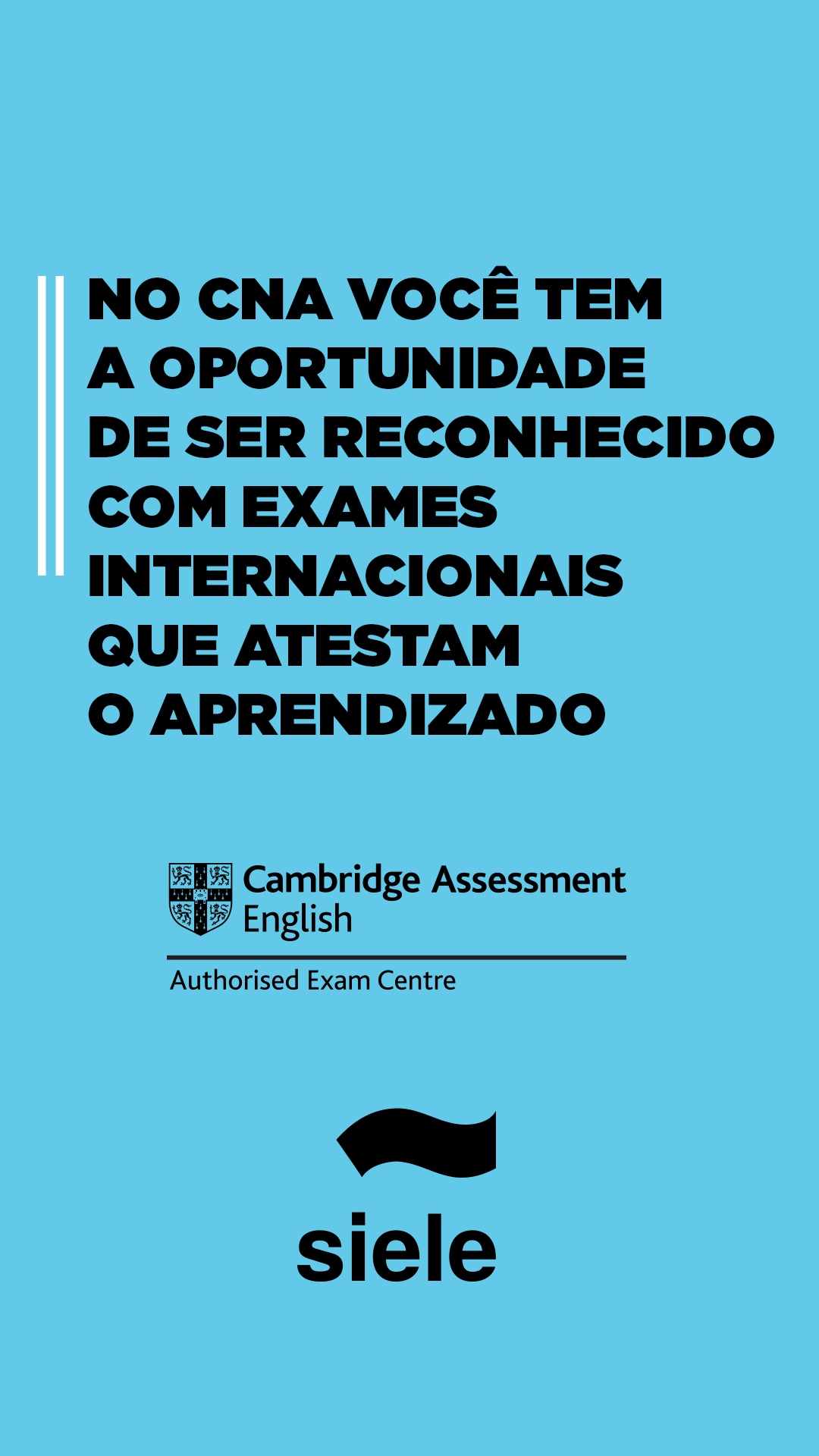 Arte 204 C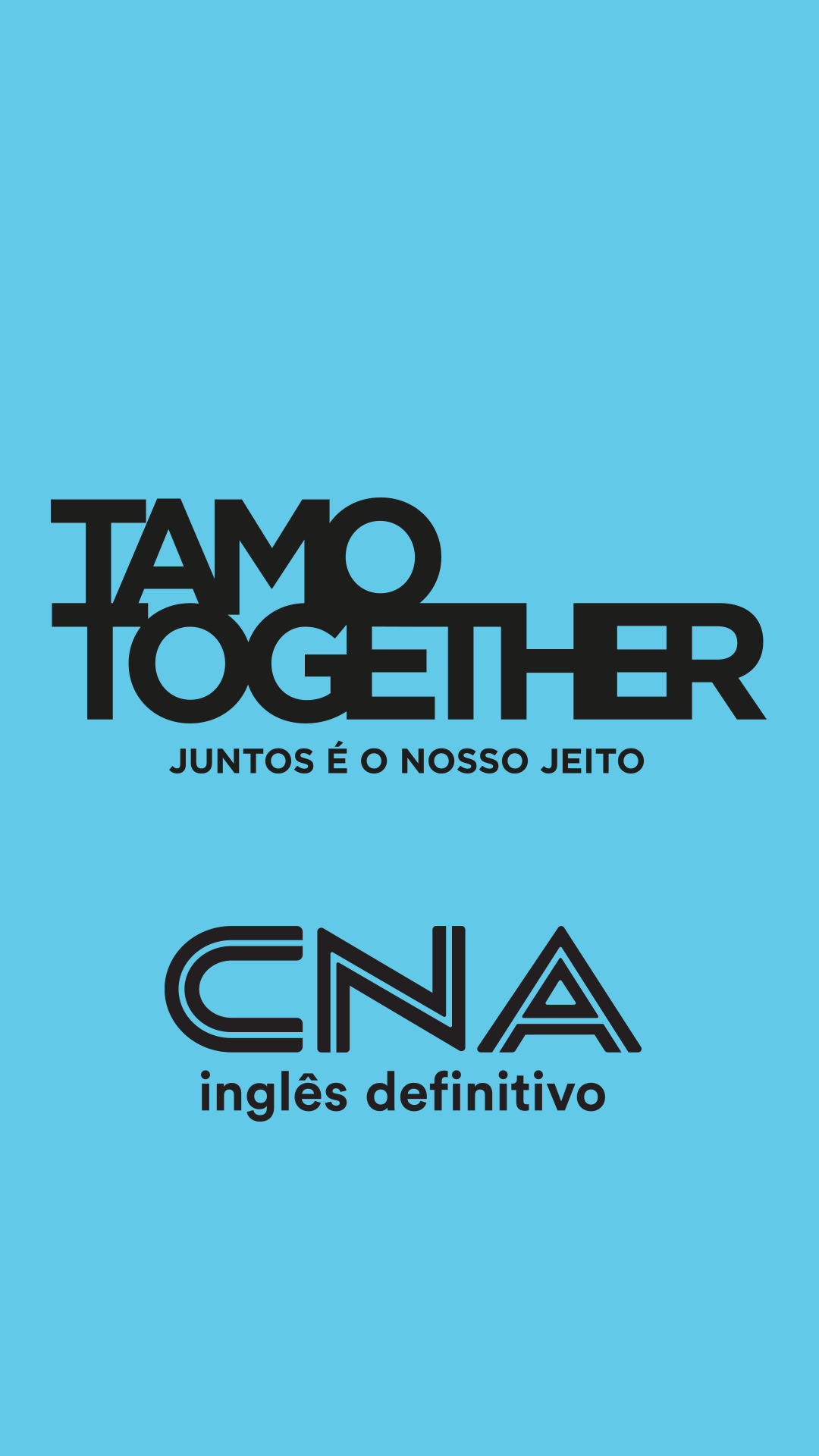 - x -POSTADO15.JANSEXTA11:00ImagemEstamos Contratando
ProfessoresArte 190

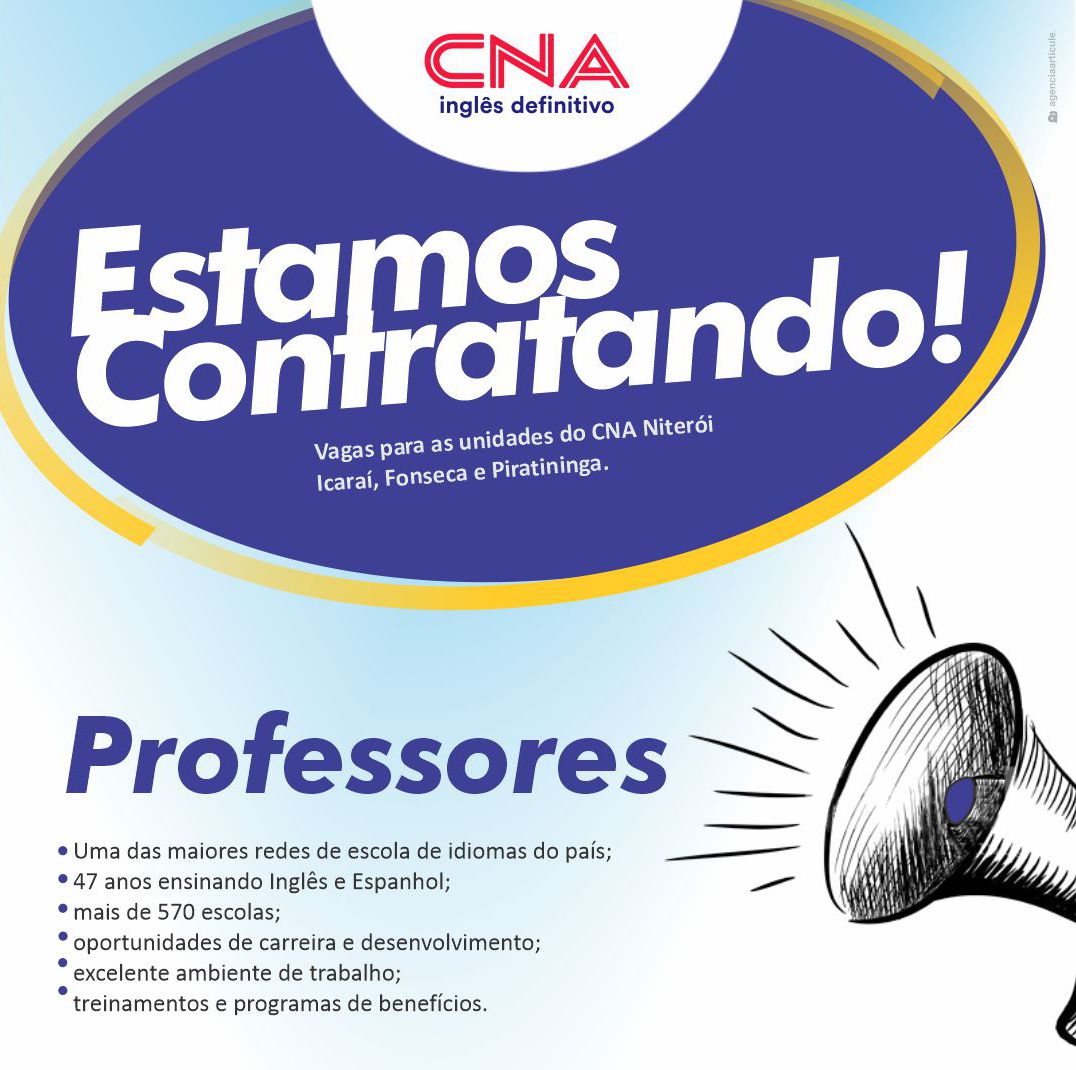 Estamos contratando professores de idiomas para as unidades do CNA Niterói: Icaraí, Fonseca e Piratininga.
O CNA é uma das maiores redes de escola de idiomas do país, com 47 anos de experiência no ensino de inglês e espanhol. São mais de 600 escolas pelo Brasil. Para quem trabalha aqui, oportunidades de carreira e desenvolvimento são reais, além de treinamentos e programas de benefícios. E o ambiente de trabalho é excelente. Do jeito CNA de ser. #TamoTogether

Envie agora o seu currículo para o e-mail: cnaprof@hotmail.comAGENDADO15.JANSEXTA18:00VídeoCampanha 
CNA e ChilliBeansVídeo 203

No CNA você aprende o idioma que tanto sonha e ainda leva para casa um lindo presente para aproveitar o verão. Seja presencial ou ao vivo pela internet, temos o formato de curso ideal para você! 
Matricule-se no CNA e curta seu verão de Chilli Beans.
Mais informações pelo WhatsApp:CNA NiteróiIcaraí: (21) 97159-9852 Piratininga: (21) 97430-5085 Fonseca: (21) 96721-3194 #TamoTogether #CNAeChilliBeans
*Promoção váida somente para novos alunos que efetuarem a matrícula entre os dias 04 de janeiro e 28 de fevereiro de 2021 ou enquanto durarem os estoques de óculos CNA e Chilli Beans.AGENDADO15.JANSEXTA18:00Vídeo
StorieCampanha 
CNA e ChilliBeansVídeo 205 Storie

- x -AGENDADO16.JANSÁBADO13:00Imagem
Pipocando
ConteúdoArte 206

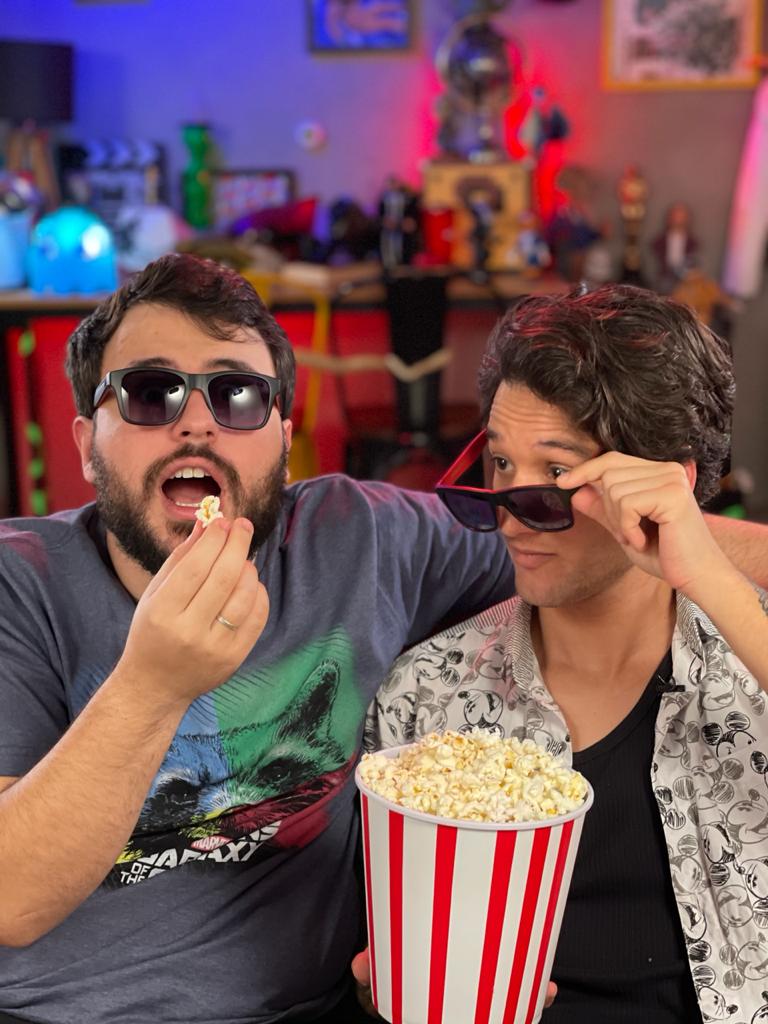 A turma do @pipocando.oficial dá uma dica especial aqui! >>>>

Passando pra dizer que #TamoTogether com o @cnaoficial e aproveitando pra contar que nunca foi tão fácil aprender um novo idioma. A escola acompanha de perto os seus alunos, seja online ou presencialmente. As aulas de inglês são pensadas para todas as idades, tanto os jovens quanto os adultos recebem aquele ensino descolado com tecnologia, apps e games e sempre abordando assuntos atuais, tornando as aulas mais dinâmicas e motivadoras. Também vale destacar O CNA Live Class, que conta com aulas ao vivo, pela internet, com interação com o professor e os colegas como se você estivesse na sala de aula. E se você se matricular agora, vai levar um par de óculos exclusivo pra arrasar no look. Curtiu? Então faça já a sua matrícula no CNA! AGENDADO